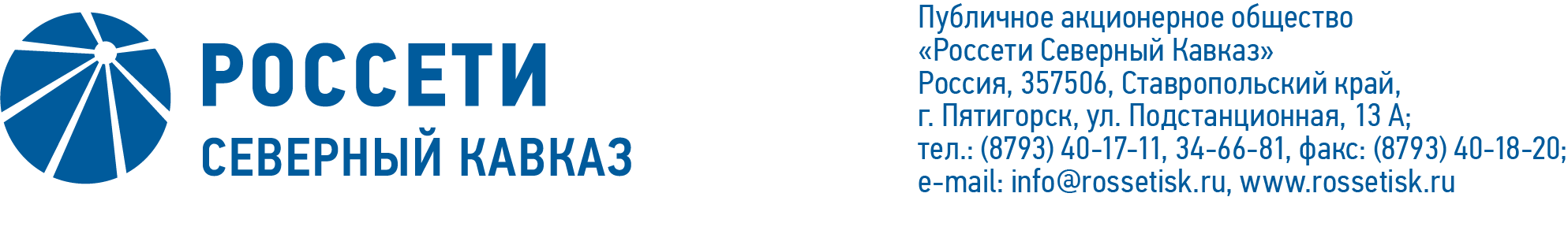 ПРОТОКОЛ № 183заседания Комитета по стратегии Совета директоров
ПАО «Россети Северный Кавказ»Место подведения итогов голосования: Ставропольский край, г. Пятигорск,                    ул. Подстанционная, дом 13а, ПАО «Россети Северный Кавказ».Дата проведения заседания: 19.08.2022.Форма проведения заседания: заочное голосование (опросным путем).Дата составления протокола: 19.08.2022.Всего членов Комитета по стратегии Совета директоров ПАО «Россети Северный Кавказ» – 5 человек.В заочном голосовании приняли участие (получены опросные листы) члены Комитета по стратегии: Богачева И.В., Гончаров Ю.В., Капитонов В.А.,                       Полянская М.В.Кворум имеется.ПОВЕСТКА ДНЯ:1. О рекомендациях Совету директоров ПАО «Россети Северный Кавказ» по вопросу «О рассмотрении отчета о финансово – хозяйственной деятельности ПАО «Россети Северный Кавказ» за 2021 год».2. О рекомендациях Совету директоров ПАО «Россети Северный Кавказ» по вопросу «Об итогах выполнения инвестиционной программы Общества                           за 4 квартал 2021 года и 2021 год».3. О рекомендациях Совету директоров ПАО «Россети Северный Кавказ» по вопросу «Об итогах выполнения инвестиционной программы Общества                      за 1 квартал 2022 года».4. О рекомендациях Совету директоров ПАО «Россети Северный Кавказ» по вопросу «О рассмотрении отчета о ходе реализации инвестиционных проектов ПАО «Россети Северный Кавказ» за 2 квартал 2022 года, включенных в перечень приоритетных объектов».ИТОГИ ГОЛОСОВАНИЯ И РЕШЕНИЯ, ПРИНЯТЫЕПО ВОПРОСАМ ПОВЕСТКИ ДНЯ:Вопрос № 1: О рекомендациях Совету директоров ПАО «Россети Северный Кавказ» по вопросу «О рассмотрении отчета о финансово – хозяйственной деятельности ПАО «Россети Северный Кавказ» за 2021 год».Решение:Рекомендовать Совету директоров ПАО «Россети Северный Кавказ» принять следующее решение:«1.	Принять к сведению отчет о финансово – хозяйственной деятельности за 2021 год в соответствии с приложением к настоящему решению Совета директоров Общества.2.	Отметить 2.1	отклонения основных параметров финансово – хозяйственной деятельности Общества по итогам 2021 года в соответствии с приложением к настоящему решению Совета директоров Общества.2.2	позднее вынесение вопроса на рассмотрение заседания Совета директоров Общества».Голосовали «ЗА»: Богачева И.В., Гончаров Ю.В., Капитонов В.А.,                             Полянская М.В.«ПРОТИВ»: нет.«ВОЗДЕРЖАЛСЯ»: нет.Решение принято единогласно.Вопрос № 2: О рекомендациях Совету директоров ПАО «Россети Северный Кавказ» по вопросу «Об итогах выполнения инвестиционной программы Общества за 4 квартал 2021 года и 2021 год».Решение:Рекомендовать Совету директоров ПАО «Россети Северный Кавказ» принять следующее решение:«Принять к сведению отчет единоличного исполнительного органа Общества об итогах выполнения инвестиционной программы Общества за 
4 квартал 2021 года и 2021 год согласно приложению к настоящему решению Совета директоров Общества».Голосовали «ЗА»: Богачева И.В., Гончаров Ю.В., Капитонов В.А.,                                        Полянская М.В.«ПРОТИВ»: нет.«ВОЗДЕРЖАЛСЯ»: нет.Решение принято единогласно.Вопрос № 3: О рекомендациях Совету директоров ПАО «Россети Северный Кавказ» по вопросу «Об итогах выполнения инвестиционной программы Общества за 1 квартал 2022 года».Решение:Рекомендовать Совету директоров ПАО «Россети Северный Кавказ» принять следующее решение:«1.	Принять к сведению отчет единоличного исполнительного органа Общества об итогах выполнения инвестиционной программы Общества                                за 1 квартал 2022 года согласно приложению к настоящему решению Совета директоров Общества.2.	Отметить наличие реализации внеплановых инвестиционных проектов.3.	Единоличному исполнительному органу Общества вынести на рассмотрение Комитета по стратегии отчет об исполнении пункта 2 проекта решения по вопросу 2 заседания Совета директоров от 12.11.2021 (протокол                     № 476) по итогам исполнения инвестиционной программы за 2021 год, включая влияние реализации внеплановых проектов на деятельность общества, тарифные последствия их реализации.Срок: одновременно с отчетом об исполнении инвестиционной программы по итогам 2 квартала 2022 года».Голосовали «ЗА»: Богачева И.В., Гончаров Ю.В., Капитонов В.А.,                                        Полянская М.В.«ПРОТИВ»: нет.«ВОЗДЕРЖАЛСЯ»: нет.Решение принято единогласно.Вопрос № 4: О рекомендациях Совету директоров ПАО «Россети Северный Кавказ» по вопросу «О рассмотрении отчета о ходе реализации инвестиционных проектов ПАО «Россети Северный Кавказ» за 2 квартал 2022 года, включенных в перечень приоритетных объектов».Решение:Рекомендовать Совету директоров ПАО «Россети Северный Кавказ» принять следующее решение:«1.	Принять к сведению отчет о ходе реализации инвестиционных проектов Общества за 2 квартал 2022 года, включенных в перечень приоритетных объектов, в соответствии с приложением к настоящему решению Совета директоров Общества.2.	Отметить нарушение срока приемки в эксплуатацию двух приоритетных объектов.3.	Единоличному исполнительному органу ПАО «Россети Северный Кавказ»:3.1.	принять меры и обеспечить в III квартале 2022 года устранение допущенных отставаний от укрупненных сетевых графиков приоритетных объектов;3.2.		представить в составе материалов следующего отчета «о ходе реализации инвестиционных проектов Общества за 3 квартал 2022 года, включенных в перечень приоритетных объектов» информацию о причинах, принятых мерах, направленных на ликвидацию отставаний от установленных сроков выполнения работ по приоритетным объектам, и недопущению отклонения в дальнейшем».Голосовали «ЗА»: Богачева И.В., Гончаров Ю.В., Капитонов В.А.,                                        Полянская М.В.«ПРОТИВ»: нет.«ВОЗДЕРЖАЛСЯ»: нет.Решение принято единогласно.*-хранятся в электронном виде.Председатель Комитета 							      В.А. КапитоновСекретарь Комитета                                                                             Н.В. ТолмачеваПриложение:Опросные листы членов Комитета по стратегии, принявших участие в голосовании*.